１　趣旨　　障害者総合支援法施行後3年の見直しにかかる改正法案が成立し2024年4月1日施行予定であり、インボイス制度の2023年10月開始や新型コロナウイルス感染症流行の長期化、物価高騰など、障がい者就労支援事業所は、さまざまな社会情勢の影響を受けながら運営することが求められています。　　本連絡会議は、事業所を取り巻く状況について理解を深めるとともに、事業の活性化に向けた取組につなげることを目的に開催します。２　主催　　東北地区社会就労センター協議会３　日時　　令和5年2月8日（水）、9日（木）４　会場　　ホテルニューカリーナ　2階　　　〒020-0024 岩手県盛岡市菜園2丁目3-7　TEL：019-625-2222　　　　　　＊　盛岡駅東口から徒歩12分５　対象　　東北地区社会就労センター協議会会員施設の施設長等　30名程度６　日程　【2月8日（水）】　【2月9日（木）】７　参加料金　(1)　参加費　　　無料　(2)　夕食交流会　6,000円（税込）８　参加申込　　1月25日（水）までに、原則Googleフォームで、お申込みください。　(1)　下記URLにアクセスし、Googleフォームでお申込みください。一度に2名の申込登録ができますので、3名以上の場合は、複数回に分けて申込登録をお願いします。　(2)　Googleフォーム入力が難しい場合には、別紙様式によりFAXでお申込みください。９　参加料金の支払い　　令和5年2月1日（水）までに、下記口座へお振込みください。　　※　夕食交流会や宿泊申込みのキャンセルは、2月1日（水）正午まで受け付けます。これ以降のキャンセルについては、全額をご負担いただく場合がありますので、ご了承願います。10　宿泊案内　　料金：ホテルニューカリーナ1泊朝食付　7,000円前後（税込）　※先着順　(1)　ご希望の方は、参加申込時に併せてお知らせください。ホテルの都合により、料金は1月中旬に確定しますので、希望された方に改めてお知らせします。　(2)　宿泊料金は、各自、ホテルフロントでお支払いいただきますので、参加料金の振込金額には含めないようご留意ください。11　その他　(1)　参加申込書に記載された情報は、運営管理の目的にのみ利用します。施設名・職名・氏名を記載した参加者名簿を配布します。　(2)　新型コロナウイルス感染症感染拡大予防のため、急遽プログラムの変更やオンラインに変更する可能性があります。その際は、申込時に登録したメールアドレス宛にご連絡しますので、ご了承願います。12　申込み・問合せ先　　東北地区社会就労センター協議会事務局　　　社会福祉法人岩手県社会福祉協議会　福祉経営支援部（担当：田澤）　　　〒020-0831　岩手県盛岡市三本柳8地割1番3　ふれあいランド岩手内TEL：019-637-4407 　FAX：019-637-4255E-mail：akiko（@）iwate-shakyo.or.jp　　　　　　※　メール送信をする場合は、@の両側の（　）を削除してください。※駐車場案内※　場所の詳細は、ホテルホームページでご確認ください■　ホテルニューカリーナ宿泊利用でご参加の方　【ホテル敷地内駐車場】　　●ホテル駐車場（12：00～翌12：00）最大24時間 1,200円　　　※先着順となります（ニューカリーナ7台）　【契約駐車場：周辺コインパーキング】　　　●ザ・パーク（18：00～翌10：00）最大16時間 800円　　●アサヒパーキング（入庫から23時間）980円　　●福田パーキング（18：00～翌10：00）最大16時間 800円　　●MOSSパーキング（18：00～翌11：00）最大17時間 850円　　　・　上記契約駐車場をご利用の際は、チェックイン時にお申し出ください　　　・　駐車料金は、フロントでのご精算となります　　　・　契約時間外の駐車時に発生する時間料金は、現地でのご精算となります　　　※料金…1時間300円（20分　100円）■　日帰り等でご参加の方　　駐車料金サービスはありません。（別紙様式）FAX：019-637-4255　岩手県社協（田澤）行き　※添書不要東北地区社会就労センター協議会　令和4年度第2回施設長連絡会議（2/8-9　ホテルニューカリーナ）参加申込書県　名：　　　　　　　　　　　　　　　　　　　　　会員事業所名：　　　　　　　　　　　　　　　　　　申込担当者職名：　　　　　　　　　　　　　　　　　申込担当者氏名：　　　　　　　　　　　　　　　　　連絡先電話：　　　　　　　　　　　　　　　　　　　連絡先FAX：　　　　　　　　　　　　　　　　　　　E-mail：　　　　　　　　　　　　　　　　　　　　　※　FAXは不鮮明になるので、特にメールアドレスは楷書で大きく記入願います。次のとおり申し込みます。※　該当する欄に「○」を記入してください。①　1月25日（水）までに、原則としてGoogleフォームでお申込みください。②　やむを得ずFAXでお申込いただいた場合も、Googleフォームから、ご記入いただいたメールアドレス宛に受付メールが送信されます。東北地区社会就労センター協議会令和4年度第2回施設長連絡会議　開催要項時　間内　　容14:30～受付15:00開会・挨拶15:10～15:50＊質疑10分情勢報告　　東北地区社会就労センター協議会　会長　松田　賢雄15:50～16:50＊質疑10分講義「インボイス制度の概要と障がい福祉サービス事業所への影響」　　昆税理士法人　税理士　丹代　一志　氏16:50～17:00事務連絡18:00～19:30夕食交流会（感染予防に配慮したかたちで実施します）時　間内　　容9:30～10:40＊質疑10分講演（Zoom）「工賃向上を目指して　徳島県の取組」　特定非営利活動法人とくしま障がい者就労支援協議会　副理事長兼事務局長　三橋一巳氏　　ほか、障がい者就労サポート技術指導員10:45閉会https://forms.gle/zGKZbdJbJJbg2zeq5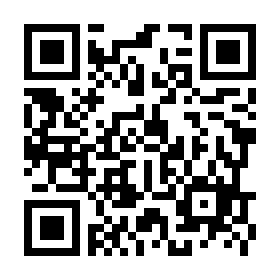 　金融機関：岩手銀行本店　口座番号：（普通）　2191742　名　　義：東北地区社会就労センター協議会　　　　　　　　会長　松田　賢雄（マツダ　ケンユウ）職名氏名2/8(水)夕食交流会宿泊宿泊2/9(木)職名氏名2/8(水)夕食交流会喫煙禁煙2/9(木)振込名義【通信欄】